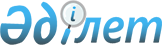 О внесении изменений и дополнений в некоторые решения Правительства Республики КазахстанПостановление Правительства Республики Казахстан от 23 декабря 2008 года № 1205
      Правительство Республики Казахстан 

ПОСТАНОВЛЯЕТ

:





      1. Внести в некоторые решения Правительства Республики Казахстан следующие изменения и дополнения:



      1) в 
 постановлении 
 Правительства Республики Казахстан от 29 августа 2007 года № 753 "О Среднесрочном плане социально-экономического развития Республики Казахстан на 2008-2010 годы" (САПП Республики Казахстан, 2007 г., № 32, ст. 354):





      в Среднесрочном плане социально-экономического развития Республики Казахстан на 2008-2010 годы, утвержденном указанным постановлением:





      в 
 разделе 5 
. "Перечень приоритетных бюджетных инвестиционных проектов (программ) на 2008-2010 годы в разрезе действующих и разрабатываемых государственных и отраслевых (секторальных) программ":





      в перечне приоритетных местных бюджетных инвестиционных проектов (программ), финансируемых за счет целевых трансфертов на развитие и кредитования из республиканского бюджета на 2008-2010 годы:





      в разделе "Государственная программа развития образования в Республике Казахстан на 2005-2010 годы":





      в строке, порядковый номер 20:



      в графе 5 цифры "1411800" заменить цифрами "1476800";



      в графе 7 цифры "988260" заменить цифрами "1053260";





      в строке, порядковый номер 24:



      графу 2 изложить в следующей редакции:



      "Строительство средней школы с государственным языком обучения на 900 мест с бассейном в 19 микрорайоне города Рудного Костанайской области";





      в строке, порядковый номер 27:



      в графе 7 цифры "1715377" заменить цифрами "1615377";



      графу 8 дополнить цифрами "100000";





      в строке, порядковый номер 28:



      в графе 7 цифры "227860" заменить цифрами "327860";



      в графе 8 цифры "752916" заменить цифрами "652916";





      в строке, порядковый номер 30:



      в графе 5 цифры "764503" заменить цифрами "844312";



      в графе 7 цифры "563123" заменить цифрами "642932";





      в строке, порядковый номер 31:



      в графе 5 цифры "1411800" заменить цифрами "1266991";



      в графе 7 цифры "988260" заменить цифрами "843451";



      в разделе "Государственная программа развития сельских территорий на 2004-2010 годы":





      в строке, порядковый номер 132:



      в графе 7 цифры "988300" заменить цифрами "1093300";



      в графе 8 цифры "416881" заменить цифрами "311881";





      в строке, порядковый номер 133:



      в графе 7 цифры "105000" заменить цифрой "0";



      в графе 8 цифры "600600" заменить цифрами "705600";





      в строке, порядковый номер 162:



      в графе 7 цифры "187650" заменить цифрами "62355";



      графу 8 дополнить цифрами "125295";





      в строке, порядковый номер 164:



      в графе 7 цифры "74188" заменить цифрами "199483";



      в графе 8 цифры "302132" заменить цифрами "176837";





      в строке, порядковый номер 166:



      в графе 5 цифры "259392" заменить цифрами "279844";



      в графе 7 цифры "187792" заменить цифрами "208244";





      в строке, порядковый номер 220:



      в графе 7 цифры "1226942" заменить цифрами "1206490";



      графу 8 дополнить цифрами "20452";





      в строке "Итого по Программе":



      в графе 8 цифры "47328674" заменить цифрами "47349126";



      в подразделе "Вне программ":





      в строке, порядковый номер 728:



      в графе 7 цифры "558430" заменить цифрами "167529";



      в графе 8 цифры "837646" заменить цифрами "1228547";





      в строке, порядковый номер 730:



      в графе 7 цифры "534643" заменить цифрами "272142";



      в графе 8 цифры "801965" заменить цифрами "1064466";





      в строке, порядковый номер 731:



      в графе 7 цифры "538394" заменить цифрами "199518";



      в графе 8 цифры "807590" заменить цифрами "1146466";





      в строке, порядковый номер 733:



      в графе 7 цифры "400693" заменить цифрами "240693";



      в графе 8 цифры "934952" заменить цифрами "1094952";





      в строке, порядковый номер 735:



      в графе 7 цифры "389182" заменить цифрами "164954";



      в графе 8 цифры "908091" заменить цифрами "1132319";





      в строке, порядковый номер 747:



      в графе 7 цифры "310869" заменить цифрами "277869";



      в графе 8 цифры "310868" заменить цифрами "343868";





      в строке, порядковый номер 760:



      в графе 7 цифры "304493" заменить цифрами "254493";



      в графе 8 цифры "304494" заменить цифрами "354494";





      в строке "Итого вне Программ":



      в графе 7 цифры "25717598" заменить цифрами "24258092";



      в графе 8 цифры "30673039" заменить цифрами "32132545";



      в перечне объектов образования на основе государственно-частного партнерства с началом реализации в 2007 году:





      в строке, порядковый номер 2:



      графу 6 дополнить цифрами "382309";



      графе 7 цифры "979110" заменить цифрами "596801";





      в строке, порядковый номер 3:



      графу 6 дополнить цифрами "1077197";



      в графе 7 цифры "1077197" заменить цифрами "0";





      в строке "Итого":



      графу 6 дополнить цифрами "1459506";



      в графе 7 цифры "8242606" заменить цифрами "6783100";





      2) в 
 постановлении 
 Правительства Республики Казахстан от 12 декабря 2007 года № 1223 "О реализации Закона Республики Казахстан "О республиканском бюджете на 2008 год":





      в 
 приложении 3 
 к указанному постановлению:



      в функциональной группе 04 "Образование":



      по администратору 225 "Министерство образования и науки Республики Казахстан":



      в программе 012 "Целевые трансферты на развитие областным бюджетам, бюджетам городов Астаны и Алматы на строительство и реконструкцию объектов образования":



      в том числе в инвестиционных проектах:



      "Строительство школы на 1200 мест в поселке Шортанды Шортандинского района Акмолинской области" цифры "988 300" заменить цифрами "1 093 300";



      "Строительство средней школы на 600 мест в селе Александровка Аршалынского района Акмолинской области" исключить;



      "Строительство средней школы на 320 мест в селе Урыль Катон-Карагайского района Восточно-Казахстанской области" цифры "74 188" заменить цифрами "199 483";



      "Строительство средней школы на 250 мест в селе Ушбиик Жарминского района Восточно-Казахстанской области" цифры "187 650" заменить цифрами "62 355";



      "Строительство школы на 300 мест в отделении Сыпатай Меркенского района Жамбылской области" цифры "187 792" заменить цифрами "208 244";



      "Строительство школы на 1200 мест с государственным языком обучения в городе Уральске Западно-Казахстанской области" цифры "988 260" заменить цифрами "1 053 260";



      слова "Строительство средней школы с государственным языком обучения на 400 мест в городе Рудном Костанайской области" заменить словами "Строительство средней школы с государственным языком обучения на 900 мест с бассейном в 19 микрорайоне города Рудного Костанайской области";



      "Строительство средней школы на 1248 мест в районе нового моста "Арай" в городе Кызылорде Кызылординской области" цифры "227 860" заменить цифрами "327 860";



      "Строительство средней школы на 1200 мест в городе Аральске Аральского района Кызылординской области" цифры "1 715 377" заменить цифрами "1 615 377";



      "Строительство средней школы на 960 мест в микрорайоне "Рахат" города Жанаозен Мангистауской области" цифры "563 123" заменить цифрами "642 932";



      "Строительство общеобразовательной средней школы на 1200 мест в селе Мангистау Мунайлинского района Мангистауской области" цифры "988 260" заменить цифрами "843 451";



      "Строительство средней школы на 1200 мест в микрорайоне Казыгурт города Шымкента Южно-Казахстанской области" цифры "558 430" заменить цифрами "167 529";



      "Строительство средней школы на 1200 мест в поселке Кайтпас 2 города Шымкента Южно-Казахстанской области" цифры "538 394" заменить цифрами "199 518";



      "Строительство средней школы на 1200 мест в микрорайоне Самал-3 города Шымкента Южно-Казахстанской области" цифры "534 643" заменить цифрами "272 142";



      "Строительство средней школы № 24 на 1200 мест в городе Шымкенте Южно-Казахстанской области" цифры "389 182" заменить цифрами "164 954";



      "Строительство средней школы на 1200 мест в городе Ленгере Толебийского района Южно-Казахстанской области" цифры "400 693" заменить цифрами "240 693";



      "Строительство новой школы на 900 мест им. Л. Жолдасова в с.о. Лесбек батыр Сарыагашского района Южно-Казахстанской области" цифры "1 226 942" заменить цифрами "1 206 490";



      "Строительство средней школы Бала Боргем на 600 мест в городе Кентау Южно-Казахстанской области" цифры "310 869" заменить цифрами "277 869";



      "Строительство средней школы на 600 мест в селе Карагур Созакского района Южно-Казахстанской области" цифры "304 493" заменить цифрами "254 493";





      дополнить строками следующего содержания:



      "Строительство средней школы на 1200 мест в микрорайоне "Калкаман" города Алматы;                              1 077 197



      Строительство средней школы на 1200 мест в микрорайоне "Улжан" города Алматы                                          382 309";





      3) в 
 постановлении 
 Правительства Республики Казахстан от 12 декабря 2007 года № 1224 "Об утверждении паспортов республиканских бюджетных программ на 2008 год":



      по Министерству образования и науки:





      в 
 приложении 241 
 к указанному постановлению:



      в пункте 7:



      в "Прямом результате" цифры "78" заменить цифрами "73";



      цифры "55581" заменить цифрами "53122".





      2. Настоящее постановление вводится в действие со дня подписания.

      

Премьер-Министр




      Республики Казахстан                       К. Масимов


					© 2012. РГП на ПХВ «Институт законодательства и правовой информации Республики Казахстан» Министерства юстиции Республики Казахстан
				